Nom : ___________________________________	Date : ________________________Pourcentages, fractions et décimalesQuestions d’évaluationCocher :                                 Pré test			          Post testHaut du formulaireQuel nombre décimal est représenté ci-dessous? 

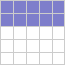 A. 0,10 B. 0,20C. 0,40D. 0,50Écris 72 % en décimale.  A. 0,138B. 0,72C. 7,2D. 72Écris 44 % en fraction simplifiée au maximum. A. B. C. D. Écris  en pourcentage. A. 0,03 %B. 0,30 %C. 3 %D. 30 %Une grille de 2 x 10 a 20 carrés en tout. Si 5 carrés de la grille sont colorés, quel pourcentage de la grille est coloré?A.1 %B. 5 %C. 25 %D. environ 42 %Ce gizmo est disponible sur 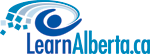 